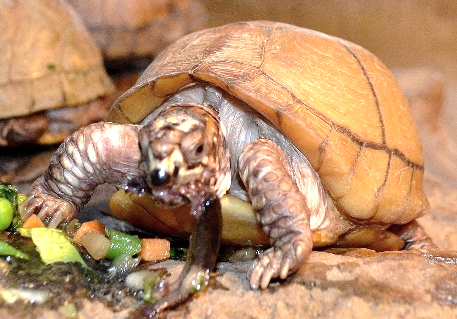 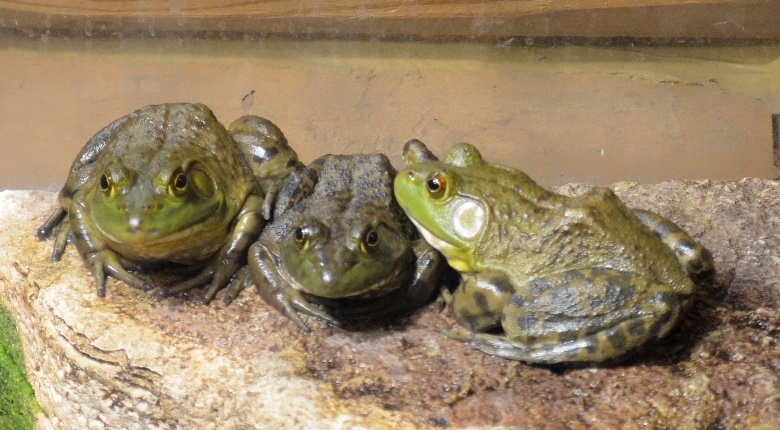 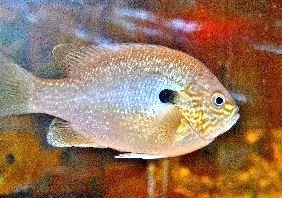 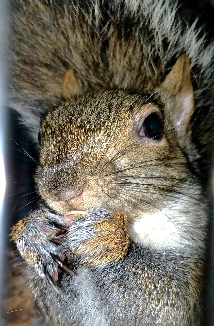 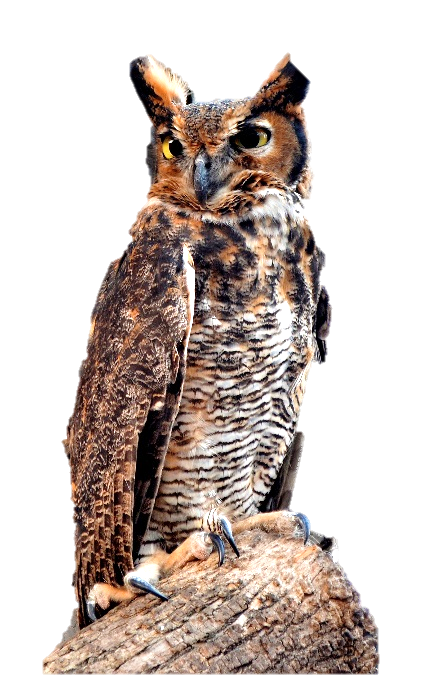 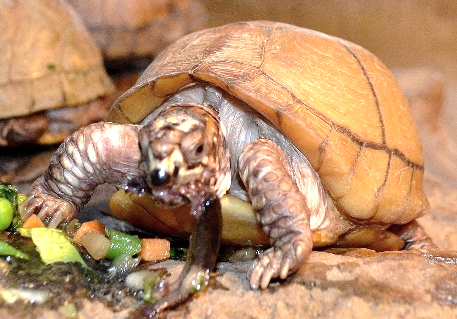 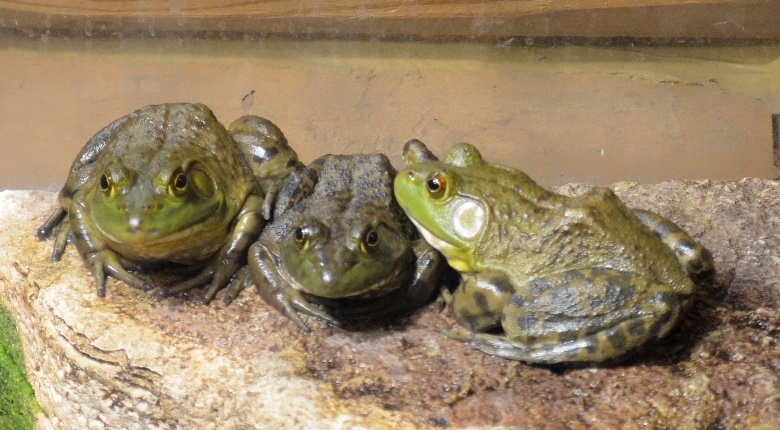 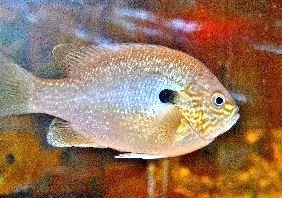 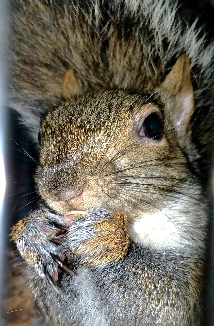 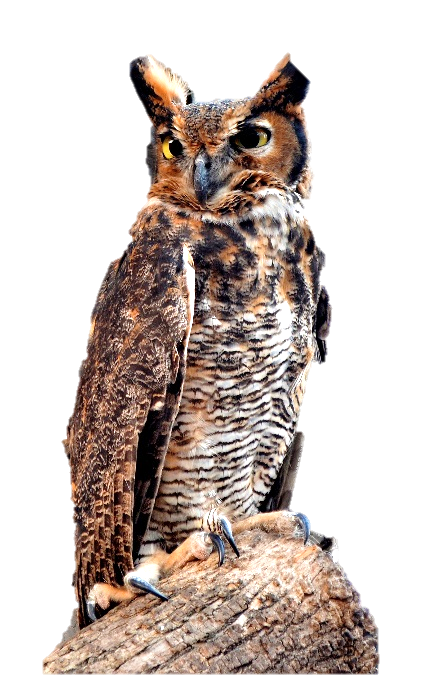 AHow do I sponsor an Animal?Review the list of animals available to sponsor, fill out the “Application for Animal Sponsorship” form on the back of this brochure, and return it to;The Grove1421 Milwaukee Ave.Glenview, IL 60025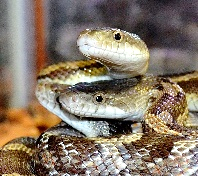 Your donation will help supply food and care for one year.Please make checks payable to The Grove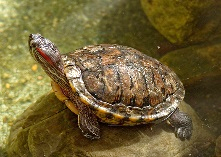 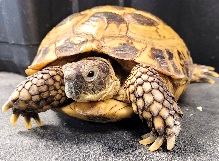 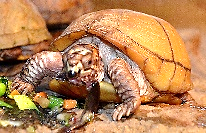 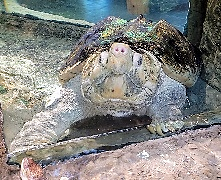 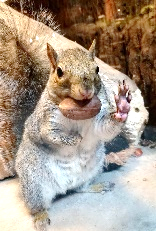 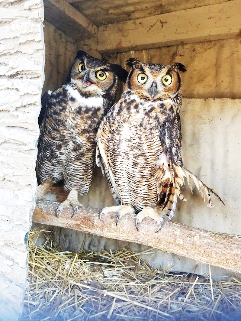 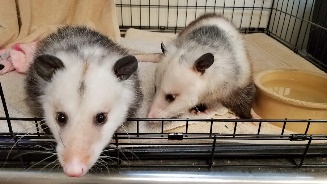 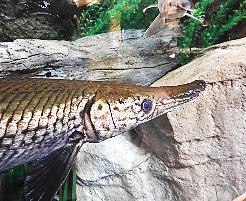 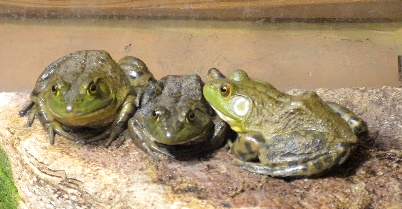 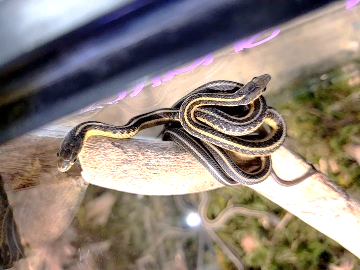 